STEP 2Tool 5:Gathering attendance, attainment and progress data – SECONDARY SCHOOLS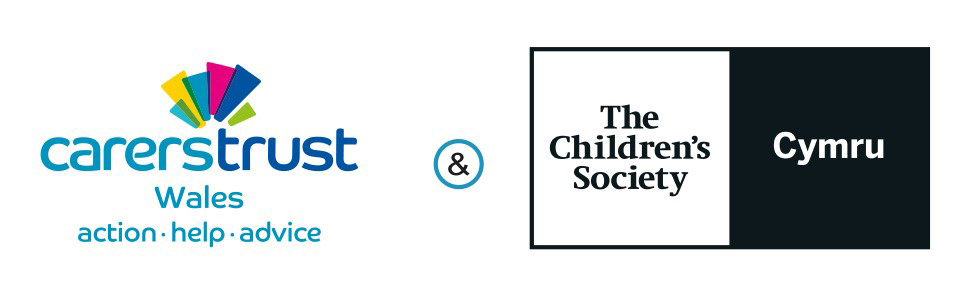 Data checklist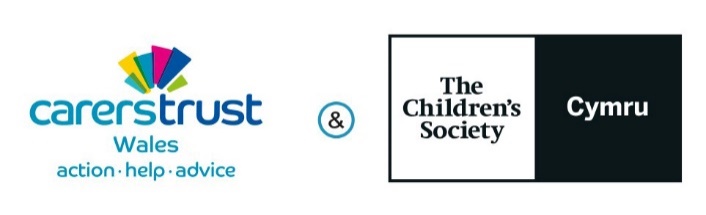 Carers Trust is a registered charity in England and Wales (1145181) and in Scotland (SC042870). Registered as a company limited by guarantee in England and Wales No. 7697170. Registered office: 32–36 Loman Street, London SE1 0EH.The Children’s Society is a registered charity number 221124. Registered Office: Edward Rudolf House, Margery Street, London, WC1X 0J© Carers Trust 2017Number of pupils identified as young carers…Gathered?in each year groupas a percentage of the total number of pupils in each year groupAttendance Gathered?% attendance of young carers in each year group% attendance of all pupils in each year groupExclusions Gathered?% of young carers who receive at least 1 fixed term exclusion % of all pupils who receive at least 1 fixed term exclusionLatenessGathered?% lateness of young carers % of lateness of all pupilsAttainment Gathered?For each year group gather…% of young carers whose attainment is below age related, at age related, and above age related expectations in each curriculum area.  % of all pupils whose attainment is below age related, at age related, above age related expectations in each curriculum area.% of YCs achieving Level 2 threshold including English/Welsh and maths % of YCs achieving 5 A* - C ProgressGathered?For each year group gather…% of young carers making expected progress in English/Welsh and maths% of all pupils making expected progress in English/Welsh and mathsThe number of pupils identified as young carers…Gathered?subject to Child Protection Plansubject to Child in Need Plansubject to an early intervention process, such as the TAC/TAF?